Разработка сценария фасилитационной встречиВыполнила Е. А. Малашевская, учитель информатики МОУ «Инженерная школа города Комсомольска-на-АмуреОнлайн совместное пространство, а также сценарий встречи можно увидеть, перейдя по ссылке:https://app.mural.co/t/selena5042/m/selena5042/1606443448486/9ac0ab9b529165c96e675d375f137469da557087Тема встречи - Онлайн инструменты для педагогов без проблем.Цель встречи - Объединить опыт использования разных онлайн инструментов участниками группы.Целевая аудитория – педагоги.Образ результата - Список онлайн инструментов для изучения с указанием уровня освоения.Сценарий проведенияТрейлер - Опрос "Владение онлайн инструментами"Опрос реализован на платформе mentimeter.com. Он содержит три вопроса:Актуальность использования онлайн инструментов.Уровень владения онлайн инструментами.Желание изучать онлайн инструменты.Для каждого вопроса предусмотрена шкала ответов от 1 балла (низкий уровень) до 10 баллов (высокий уровень)Опрос по теме доступен по ссылке:https://www.mentimeter.com/s/b48c69d761ce6c3f15d01534ca824cfe/02805ddf3903И по QR-коду: 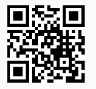 Основная часть встречи проводится с использованием методики «Сбор идей на карточках». Этап расширения – индивидуальная работа на доске – «Перечислите онлайн инструменты, которые Вы считаете полезными для работы педагога.  Это могут быть хорошо знакомые Вам инструменты или те, о которых вы слышали и хотели бы изучить. Каждый вариант расположите на доске на отдельной карточке. Этап сжатия – совместная работа группы на доске – «Выстройте все предложенные инструменты в одну строку, начните с тех, которые считаете важными. В результате получается упорядоченная общая копилка инструментов, без дублирования вариантов.Голосование, обсуждение. Групповая работа – каждый участник помечает пять карточек с «лучшими», на его взгляд, инструментами.Собирается ТОП5 и ТОП10 инструментов, обсуждается список.На этапе групповой работы обсуждаются требуемые компетенции в каждом инструменте, записываются под каждым инструментом.Подведение итогов – обсуждение полученного списка, мнения участников.